CARPET REPLACEMENT SCHEDULEFORCOMPLEX    APT. #             DATES		 			   “This institution is an equal opportunity provider and employer”        EQUAL HOUSING OPPORTUNITY 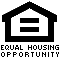 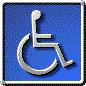 										07/2014